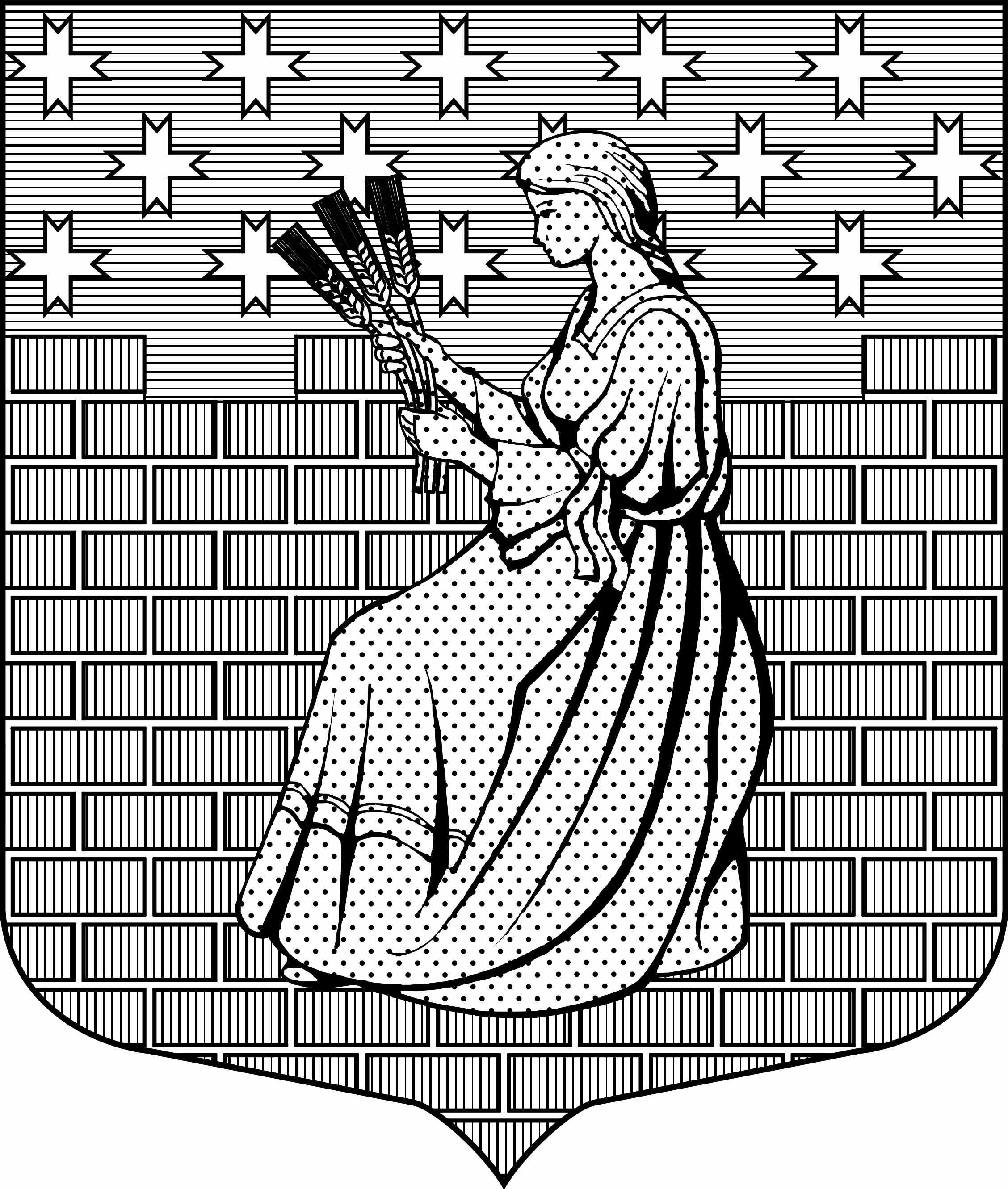 МУНИЦИПАЛЬНОЕ ОБРАЗОВАНИЕ“НОВОДЕВЯТКИНСКОЕ СЕЛЬСКОЕ ПОСЕЛЕНИЕ”ВСЕВОЛОЖСКОГО МУНИЦИПАЛЬНОГО РАЙОНАЛЕНИНГРАДСКОЙ ОБЛАСТИ_____________________________________________________________________________188661, РФ  Ленинградская обл., Всеволожский район, дер.Новое Девяткино, д.57, оф.83, тел./факс (812) 595-74-44СОВЕТ ДЕПУТАТОВ РЕШЕНИЕ«17» февраля 2016г.                                                                                                    № 13/01-07                                    дер. Новое ДевяткиноОб утверждении отчета о работеконтрольно-счётного органа МО «Новодевяткинское сельское поселение»за 2015 год Руководствуясь Федеральным законом от 06 октября 2003г. № 131-ФЗ "Об общих принципах организации местного самоуправления в Российской Федерации",    Федеральным   законом  от 07 февраля 2011г. № 6-ФЗ "Об общих принципах организации и деятельности контрольно-счетных органов субъектов Российской Федерации и муниципальных образований",  Положением об организации  и деятельности  контрольно-счетного органа МО «Новодевяткинское сельское поселение», утвержденным решением совета депутатов МО «Новодевяткинское сельское поселение» от 28 декабря 2011г. № 56/01-07,  заслушав  доклад председателя контрольно-счетного органа  МО «Новодевяткинское сельское поселение» о работе контрольно-счетного органа  МО «Новодевяткинское сельское поселение» за 2015 год, совет депутатов  принял            РЕШЕНИЕ           1. Утвердить Отчет  о  работе контрольно-счётного органа муниципального образования «Новодевяткинское сельское поселение» Всеволожского муниципального района Ленинградской области за 2015 года согласно приложению.             2. Опубликовать настоящее решение на официальном сайте МО «Новодевяткинское сельское поселение».Глава муниципального образования                                                                    Д.А. Майоров     Приложение к решению совета депутатовМО «Новодевяткинское сельское поселение»от «17» февраля 2016г. № 13/01-07Отчет о работе контрольно-счетного органа муниципального образования«Новодевяткинское сельское поселение»Всеволожского муниципального района Ленинградской областиза 2015 год          Настоящий отчет подготовлен в соответствии с требованиями Положения о контрольно-счетном органе муниципального образования «Новодевяткинское сельское поселение» Всеволожского муниципального района Ленинградской области, утвержденным решением совета депутатов МО «Новодевяткинское сельское поселение» от 28 сентября 2011г. № 56/01-07 (далее – Положение о КСО), и содержит информацию об основных направлениях, особенностях и результатах деятельности контрольно-счетного органа  муниципального образования «Новодевяткинское сельское поселение» Всеволожского муниципального района Ленинградской области (далее - КСО) в 2015 году. Основные итоги и особенности деятельности КСО в 2015 годуВ 2015 году КСО осуществлял контрольную, экспертно-аналитическую, информационную и иные виды деятельности, обеспечивая единую систему контроля исполнения бюджета муниципального образования «Новодевяткинское сельское поселение» Всеволожского муниципального района Ленинградской области (далее – муниципальное образование, поселение) в соответствии с планом работы КСО. В целях обеспечения предварительного, оперативного и последующего контроля формирования и исполнения местного бюджета муниципального образования (далее – местный бюджет) в 2015 году КСО проведены контрольные  и экспертно-аналитические мероприятия, а также проведена финансовая экспертиза и подготовлены экспертные заключения на муниципальные правовые акты поселения по вопросам финансового и бюджетного законодательства.            Основные контрольные и аналитические мероприятия проведены у главного распорядителя средств местного бюджета - администрации муниципального образования. В целях предотвращения  незаконного, нецелевого и неэффективного расходования бюджетных средств КСО принимал меры, предусмотренные законодательством. Так, в течение года отчеты (заключения, информации) о результатах  проверок и анализов направлены главе муниципального образования. В направленных отчетах (заключениях, информациях) не только приводились результаты контрольных и аналитических мероприятий, но и предлагались конкретные меры по устранению установленных нарушений и недостатков, а также причин, им способствовавших.По результатам рассмотрения материалов экспертно-аналитических мероприятий  в адрес администрации муниципального образования и муниципальных казенных учреждений сформулирован ряд предложений, которые исполнены полностью.Для устранения установленных нарушений и недостатков руководителям проверенных организаций  по результатам контрольных мероприятий, КСО направлены заключения, которыми внесены предложения, содержащие конкретные меры по устранению имеющихся нарушений. По всем из них получены ответы, в которых, как правило, содержалась информация о выполнении предложений КСО либо о том, что работа по ним ведется, но не завершена из-за необходимости длительного времени для их выполнения. Достоверность сведений, указанных в этих письмах, проверяется как при повторных плановых мероприятиях, так и в ходе специально проводимых для этого проверок. 2. Результаты контрольной и аналитической деятельности КСО2.1. Контрольно-ревизионная деятельность          В 2015 году КСО проведено 6 контрольных мероприятий.          Была  проведена проверка формирования и исполнения местного бюджета 2015 – 2017 годов, проверка администрации  муниципального образования в части соблюдения порядка управления и распоряжения муниципальной собственностью поселения.В результате проверок выявлены следующие  основные нарушения:В части соблюдения положений Бюджетного кодекса РФ (далее – БК РФ) при формировании и исполнении бюджета муниципального образования:- выявлена недостаточность работы по своевременному внесению изменений в графики закупок и размещению информации о закупках на официальном сайте Единой информационной системы в сфере закупок (http://zakupki.gov.ru). В части управления и распоряжения муниципальным имуществом поселения:- выявлена недостаточная работа по взысканию задолженности по арендной плате за муниципальное имущество;В течение 2015 года были  проведены проверки исполнения муниципальных подпрограмм за 2014 год.В результате проверок выявлены следующие основные нарушения:- не установлены целевые показатели (индикаторы), характеризующие эффективность реализации мероприятий муниципальных программ, в результате чего не соблюден принцип результативности и эффективности использования бюджетных средств, установленный статьями 28 и 34 БК РФ;         - не произведена оценка реализации эффективности муниципальных  программ за 2014 год.2.2. Экспертно-аналитическая деятельностьВ 2015 году КСО выполнены экспертные заключения  на исполнение местного бюджета в разрезе главных распорядителей бюджетных средств за 2014 год,  к проектам местного бюджета (в двух чтениях) на 2016-2018 годы, а также иных муниципальных правовых актов поселения в сфере финансового и бюджетного законодательства.Реализуя полномочия, определенные Положением о КСО, в отчетном году КСО проводил финансовую экспертизу проектов решений совета депутатов МО «Новодевяткинское сельское поселение»  и иных муниципальных правовых актов, поселения предусматривающих расходы за счет средств бюджета. В 2015 году КСО продолжал реализовывать свои полномочия  по анализу бюджетного процесса в муниципальном образовании и подготовке предложений, направленных на его совершенствование.Экспертные мероприятия, проведенные в 2015 году, как и вся система контроля, осуществляемого КСО, были направлены на обеспечение непрерывного контроля исполнения местного бюджета, реализуемого на трех последовательных стадиях:-последующего контроля исполнения местного бюджета за 2014 год;  -текущего (оперативного) контроля исполнения местного бюджета 2015 года;-предварительного контроля проекта местного бюджета на 2016 год и на плановый период 2017 и 2018 годов.Одним из основных мероприятий, проведенных КСО в отчетном году в рамках последующего контроля исполнения бюджета, являлась внешняя проверка отчета администрации  муниципального образования об исполнении бюджета за 2014 год и подготовка по ее результатам заключения.Данная проверка проведена в соответствии с требованиями статьи 264.4 БК РФ, т. е. путем проведения внешних проверок бюджетной отчетности главного администратора бюджетных средств.Анализ исполнения муниципальных программ, проведенный КСО, показал, что при их разработке и реализации не применяются целевые показатели (индикаторы), характеризующие эффективность реализации мероприятий программы, в результате чего на соблюден  принцип результативности и эффективности использования бюджетных средств, установленный статьями 28 и 34 БК РФ. Вследствие  отсутствия целевых индикаторов, оценка эффективности реализации муниципальных программ по результатам 2014 года не проводилась.Отдельным направлением деятельности КСО в 2015 году являлся оперативный (текущий) контроль исполнения местного бюджета 2015 года, включающий в себя анализ информаций администрации муниципального образования об исполнении местного бюджета. Помимо указанных анализов в рамках оперативного контроля исполнения местного бюджета,  КСО в течение 2015 года  проводил анализ  всех изменений, вносимых  в   решение совета депутатов  МО «Новодевяткинское сельское поселение» от 26 ноября 2014г. № 73/01-07  «О бюджете муниципального образования «Новодевяткинское сельское поселение» на 2015 год и на плановый период 2016 и 2017 годов».В рамках предварительного контроля местного бюджета в качестве наиболее значимого мероприятия следует отметить экспертизу проекта местного бюджета на очередной трехлетний период – проект решения совета депутатов  МО «Новодевяткинское сельское поселение» «О бюджете муниципального образования «Новодевяткинское сельское поселение» на 2016 год и на плановый период 2017 и 2018 годов», при проведении которой КСО подготовлено два экспертных заключения на этот проект.              Неотъемлемой  частью работы КСО в 2015 году являлась работа по вопросам бюджетного учета, применения указаний о бюджетной классификации и прочим вопросам, находящимся в компетенции КСО.Председатель контрольно-счетного органа		МО «Новодевяткинское сельское поселение»					 С.К. Ткачук